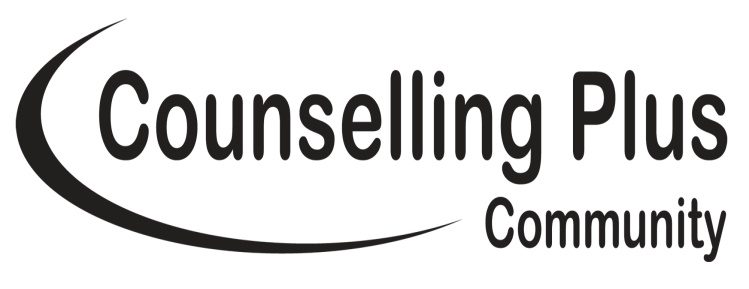 Main DutiesPerson SpecificationCounselling Plus Community strives to be an Equal Opportunities employer (within the limitations of the building) and we recruit on ability without regard to race, age, religion, physical or mental history etcThis post requires an Enhanced DBS check (Disclosure and Barring Service - previously CRB).This job description is subject to amendment without changing the level of responsibility.Job TitleReceptionist/AdministratorHours (per week)18 hours over 4 days (some additional hours required occasionally)LocationHastings Salary£20,092 pro-rataResponsible to CEOLength of contractMaternity cover Annual Leave4 weeks (pro rata) + Christmas ‘shut-down’ period rising to 5 weeks (pro rata) + Christmas ‘shut-down’ period after 5 years’ continuous employmentCover reception and welcome clients and visitors to the service, maintaining and managing the smooth throughput of clients and counsellorsPhone clients to book appointments plus text and type letters to clientsPlay a part in the running of the main office whilst maintaining and developing systems alongside existing staffUpdate databases. Create data exports and produce data analysis as required to assist with reporting and funding applicationsMaintain diary and manage appointmentsLiaise with and support counsellorsSupport the CEO with administrative tasks as requiredAssist with bankingMaintain Health & Safety procedures, performing regular checks and organising the servicing of fire equipment, PAT testing and ensuring all equipment is safe and ready to useMaintaining the counselling rooms and public areaOccasionally support our training daysFile papersAttend monthly Team Meetings Attend other meetings as required by the service.Must have experience and a good understanding of the importance of confidentialityMust have a friendly and encouraging manner with a full understanding of professional  boundaries and an ability to relate well to a variety of peopleRequires excellent verbal and written communication skills and recognises the need for accuracy and attention to detail Requires good planning and an ability to prioritise tasks whilst under pressure Requires a calm telephone manner and the ability to deal with clients in distressMust have numerical competence and experience of handling financesMust have a high level of experience of data entry and analysisRequires experience of maintaining health & safety proceduresAble to work both alone and as part of a strong, supportive teamMust have excellent IT skillsA First Aid qualification is desirableMust be flexible to meet the needs of the service – including regular evening shifts.